Corsi di Laurea delle Professioni sanitarie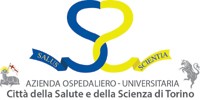 CORSO DI LAUREA IN INFERMIERISTICAUNIVERSITÀ DEGLI STUDI DI TORINO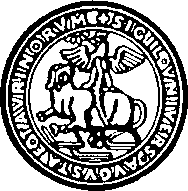 Data 24/09/2021Firmadel Docente o Tutor responsabile dell’attività elettivaGiancarlo MercurioIn caso di attività elettive già approvate durante l’anno accademico è sufficiente compilare solo i campi in grassetto e indicati con l’asterisco.Gli altri campi vanno riempiti solo in caso di variazioni rispetto al progetto approvato.In caso di attività elettive già approvate durante l’anno accademico è sufficiente compilare solo i campi in grassetto e indicati con l’asterisco.Gli altri campi vanno riempiti solo in caso di variazioni rispetto al progetto approvato.In caso di attività elettive già approvate durante l’anno accademico è sufficiente compilare solo i campi in grassetto e indicati con l’asterisco.Gli altri campi vanno riempiti solo in caso di variazioni rispetto al progetto approvato.In caso di attività elettive già approvate durante l’anno accademico è sufficiente compilare solo i campi in grassetto e indicati con l’asterisco.Gli altri campi vanno riempiti solo in caso di variazioni rispetto al progetto approvato.In caso di attività elettive già approvate durante l’anno accademico è sufficiente compilare solo i campi in grassetto e indicati con l’asterisco.Gli altri campi vanno riempiti solo in caso di variazioni rispetto al progetto approvato.In caso di attività elettive già approvate durante l’anno accademico è sufficiente compilare solo i campi in grassetto e indicati con l’asterisco.Gli altri campi vanno riempiti solo in caso di variazioni rispetto al progetto approvato.In caso di attività elettive già approvate durante l’anno accademico è sufficiente compilare solo i campi in grassetto e indicati con l’asterisco.Gli altri campi vanno riempiti solo in caso di variazioni rispetto al progetto approvato.In caso di attività elettive già approvate durante l’anno accademico è sufficiente compilare solo i campi in grassetto e indicati con l’asterisco.Gli altri campi vanno riempiti solo in caso di variazioni rispetto al progetto approvato.Anno accademico: 2021/2022Anno accademico: 2021/2022Anno accademico: 2021/2022Anno accademico: 2021/2022Anno accademico: 2021/2022Anno accademico: 2021/2022Anno accademico: 2021/2022Anno accademico: 2021/2022ã Denominazione dell’attività elettiva:AIDS E DINTORNI - 7A EDIZIONE1981-2021: 40 ANNI DI HIV/AIDS: LIBERI DI, LIBERI DAã Denominazione dell’attività elettiva:AIDS E DINTORNI - 7A EDIZIONE1981-2021: 40 ANNI DI HIV/AIDS: LIBERI DI, LIBERI DAã Denominazione dell’attività elettiva:AIDS E DINTORNI - 7A EDIZIONE1981-2021: 40 ANNI DI HIV/AIDS: LIBERI DI, LIBERI DAã Denominazione dell’attività elettiva:AIDS E DINTORNI - 7A EDIZIONE1981-2021: 40 ANNI DI HIV/AIDS: LIBERI DI, LIBERI DAã Denominazione dell’attività elettiva:AIDS E DINTORNI - 7A EDIZIONE1981-2021: 40 ANNI DI HIV/AIDS: LIBERI DI, LIBERI DAã Denominazione dell’attività elettiva:AIDS E DINTORNI - 7A EDIZIONE1981-2021: 40 ANNI DI HIV/AIDS: LIBERI DI, LIBERI DAã Denominazione dell’attività elettiva:AIDS E DINTORNI - 7A EDIZIONE1981-2021: 40 ANNI DI HIV/AIDS: LIBERI DI, LIBERI DAã Denominazione dell’attività elettiva:AIDS E DINTORNI - 7A EDIZIONE1981-2021: 40 ANNI DI HIV/AIDS: LIBERI DI, LIBERI DATipologia: stageattività diverse da stage (seminari, congressi, ricerche…)Tipologia: stageattività diverse da stage (seminari, congressi, ricerche…)Tipologia: stageattività diverse da stage (seminari, congressi, ricerche…)Tipologia: stageattività diverse da stage (seminari, congressi, ricerche…)ã Anno di corso per cui è possibile iscriversi: 1°  2°  3°ã Anno di corso per cui è possibile iscriversi: 1°  2°  3°ã Anno di corso per cui è possibile iscriversi: 1°  2°  3°ã Anno di corso per cui è possibile iscriversi: 1°  2°  3°n. studenti ammessi per ogni edizione (min/max)n. totale di ore previste per l’attività elettiva comprensive di studio autonomon. totale di ore previste per l’attività elettiva comprensive di studio autonomon. totale di ore previste per l’attività elettiva comprensive di studio autonomon. totale di ore previste per l’attività elettiva comprensive di studio autonomoOre di studio autonomo giudicate necessarie per il raggiungimento degli obiettiviOre di studio autonomo giudicate necessarie per il raggiungimento degli obiettiviCFU705555220.25Criteri di selezione dei partecipanti in caso di soprannumero di richieste:Data iscrizioneCriteri di selezione dei partecipanti in caso di soprannumero di richieste:Data iscrizioneCriteri di selezione dei partecipanti in caso di soprannumero di richieste:Data iscrizioneCriteri di selezione dei partecipanti in caso di soprannumero di richieste:Data iscrizioneCriteri di selezione dei partecipanti in caso di soprannumero di richieste:Data iscrizioneCriteri di selezione dei partecipanti in caso di soprannumero di richieste:Data iscrizioneCriteri di selezione dei partecipanti in caso di soprannumero di richieste:Data iscrizioneCriteri di selezione dei partecipanti in caso di soprannumero di richieste:Data iscrizioneModalità d’iscrizione:On line sul sito del Corso di LaureaModalità d’iscrizione:On line sul sito del Corso di LaureaModalità d’iscrizione:On line sul sito del Corso di LaureaModalità d’iscrizione:On line sul sito del Corso di LaureaModalità d’iscrizione:On line sul sito del Corso di LaureaModalità d’iscrizione:On line sul sito del Corso di LaureaModalità d’iscrizione:On line sul sito del Corso di LaureaModalità d’iscrizione:On line sul sito del Corso di Laurea Docente o Tutor responsabile dell’attività:Giancarlo Mercurio Docente o Tutor responsabile dell’attività:Giancarlo Mercurio Docente o Tutor responsabile dell’attività:Giancarlo Mercurio Docente o Tutor responsabile dell’attività:Giancarlo Mercurio Docente o Tutor responsabile dell’attività:Giancarlo Mercurio Docente o Tutor responsabile dell’attività:Giancarlo Mercurio Docente o Tutor responsabile dell’attività:Giancarlo Mercurio Docente o Tutor responsabile dell’attività:Giancarlo MercurioInsegnamento (Docente):Storia dell’assistenza, etica e deontologiaInsegnamento (Docente):Storia dell’assistenza, etica e deontologiaInsegnamento (Docente):Storia dell’assistenza, etica e deontologiaOspedale e servizio (Tutor): Istituto RosminiOspedale e servizio (Tutor): Istituto RosminiOspedale e servizio (Tutor): Istituto RosminiOspedale e servizio (Tutor): Istituto RosminiOspedale e servizio (Tutor): Istituto RosminiRecapito telefonico: Recapito telefonico: FaxCellulare Cellulare Cellulare e-mail: ge-mail: gStruttura in cui si svolge l’attività elettiva: Istituto RosminiStruttura in cui si svolge l’attività elettiva: Istituto RosminiStruttura in cui si svolge l’attività elettiva: Istituto RosminiIndirizzo (via, numero civico, città, aula ecc.): Via Rosmini 4/AAula MagnaIndirizzo (via, numero civico, città, aula ecc.): Via Rosmini 4/AAula MagnaIndirizzo (via, numero civico, città, aula ecc.): Via Rosmini 4/AAula MagnaIndirizzo (via, numero civico, città, aula ecc.): Via Rosmini 4/AAula MagnaIndirizzo (via, numero civico, città, aula ecc.): Via Rosmini 4/AAula MagnaDescrizione dell’attività ed obiettivi formativi:RAZIONALEQuarant’anni sono trascorsi dai primi casi descritti di AIDS. Era infatti il 1981 quando vennero descritte per la prima volta alcune forme di immunodeficienza con grave infezione polmonare a caricodi persone giovani appartenenti a comunità localizzate nelle grandi metropoli nordamericane.Fino alla metà degli anni ’90 l’infezione era difficilmente curabile ed i pochi farmaci disponibili non riuscivano spesso a prevenire le gravi complicazioni dell’AIDS, con conseguente elevata mortalità.Dal 1996, con l’introduzione della terapia combinata ad alta efficacia (HAART), il decorso dell’infezione è significativamente cambiato, consentendone la gestione a lungo termine seppure in presenza degli effetti collaterali dei farmaci. Nei decenni successivi sono stati licenziati numerosi altri farmaci che, in opportune combinazioni, consentono attualmente un’accettabile qualità di vita alle persone che vivono con l’infezione da HIV, sia pure senza una completa guarigione. I farmaci oggi a disposizione riescono a bloccare la replicazione del virus con successo, al punto da rendere la sua presenza nel sangue non rilevabile e l’aspettativa di vita di un sieropositivo molto vicina a quella di una persona sana. Alla fine degli anni ‘90 un paziente sieropositivo poteva arrivare a prendere quasi trenta pillole al giorno. Oggi può bastare una sola compressa e in futuro potrebbero essere sufficienti singole iniezioni mensili (long acting drugs, farmaci ad azione prolungata). Se oggi pensare di eradicare il virus, come avviene per esempio con i nuovi farmaci per HCV, non è possibile, non è escluso che in un prossimo futuro le terapie riusciranno a farlo. Molto è stato fatto in termini di semplificazione della terapia, mantenendone l’efficacia, ma restano ancora molte le sfide da affrontare, ad es. quella dei pazienti che hanno virus multiresistenti, quella dell’accesso dei farmaci ai serbatoi virali, quella dell’ottimizzazione della TARV nel PLHIV o la sfida delle vecchie e nuove comorbidità che complicano la vita dei pazienti stessi.OBIETTIVOIl convegno ha come obiettivo quello di fare il punto della situazione su terapia antiretrovirale, effetti collaterali, vissuti dei pazienti, esplorando i profondi cambiamenti e miglioramenti avvenuti negli anni. Una parte del convegno sarà anche dedicata alla disamina dei cambiamenti gestionali che COVID-19 sta imponendo ed al ruolo che le vaccinazioni possono rivestire per la qualità di vita delle persone con HIV.ProgrammaSESSIONE I – DAL PASSATO AL FUTURO (Moderatore: P. Altini, G. Orofino) La evoluzione della TARV verso un successo a lungo termine: ne abbiamo fatta di strada (A. Cascio) Gli effetti collaterali della TARV: cosa è cambiato, cosa rimane (G. De Socio) Il valore aggiunto dei PROs (A. Perziano) Discussione plenariaPausa caffè SESSIONE II – SFIDE PRESENTI E FUTURE (Moderatore: P. Altini, G. Orofino) La gestione della infezione da HIV dopo COVID-19 (M. Ferrara) Infezione da HIV e vaccinazioni (G. Orofino) Torino fast track city: aggiornamento (S. Patrucco) Discussione plenaria Questionario valutazione eventoModalità secondo la quale si svolgerà la valutazione(colloquio, presentazione di una relazione, prova pratica ecc): //Calendario (Data/e e ora in cui si svolge l’attività elettiva):20 novembre 2021 dalle ore 8.30 alle ore 13.30